Филиал Муниципальное автономное общеобразовательное учреждение«Прииртышская средняя общеобразовательная школа»- «Верхнеаремзянская СОШ»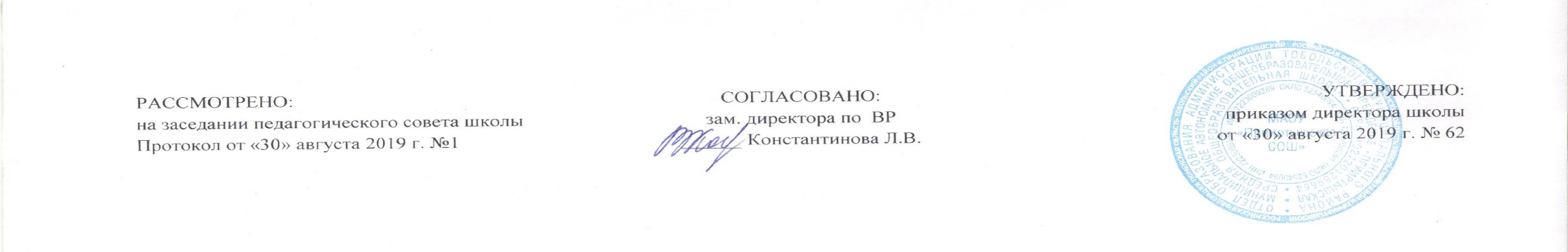 РАБОЧАЯ ПРОГРАММАпо кружку «Радуга творчества»для 1,3 классовна 2019 -2020 учебный годПланирование составлено в соответствии                                                                        Составитель программы: учитель начальных классовс ФГОС НОО                                                                                                                               высшей категории Захарова Надежда Кондратьевнас.Верхние Аремзяны,2019г.Результаты освоения курса внеурочной деятельности «Радуга творчества»Личностные результаты отражаются в индивидуальных качественных свойствах учащихся, которые они должны приобрести в процессе освоения :чувство гордости за культуру и искусство Родины, своего народа;уважительное отношение к культуре и искусству других народов нашей страны и мира в целом;сформированность эстетических чувств, художественно-творческого мышления, наблюдательности и фантазии;сформированность эстетических потребностей — потребностей в общении с искусством, природой, потребностей в творческом  отношении к окружающему миру, потребностей в самостоятельной практической творческой деятельности;овладение навыками коллективной деятельности в процессе совместной творческой работы в команде одноклассников под руководством учителя;умение сотрудничать с товарищами в процессе совместной деятельности, соотносить свою часть работы с общим замыслом;умение обсуждать и анализировать собственную  художественную деятельность  и работу одноклассников с позиций творческих задач данной темы, с точки зрения содержания и средств его выражения.Метапредметные результаты характеризуют уровень сформированности  универсальных способностей учащихся, проявляющихся в познавательной и практической творческой деятельности:овладение умением творческого видения с позиций художника, т.е. умением сравнивать, анализировать, выделять главное, обобщать;овладение умением вести диалог, распределять функции и роли в процессе выполнения коллективной творческой работы;использование средств информационных технологий для решения различных учебно-творческих задач в процессе поиска дополнительного изобразительного материала;умение планировать и грамотно осуществлять учебные действия в соответствии с поставленной задачей, находить варианты решения различных художественно-творческих задач;умение рационально строить самостоятельную творческую деятельность, умение организовать место занятий;осознанное стремление к освоению новых знаний и умений, к достижению более высоких и оригинальных творческих результатов.Содержание курса внеурочной деятельности «Радуга творчества» с указанием форм организации и видов деятельности Вводная беседа  Беседа, ознакомление детей с особенностями занятий в кружке. Требования к поведению учащихся во время занятия. Соблюдение порядка на рабочем месте. Соблюдение правил по технике безопасности. Из истории происхождения  ножниц. Беседа.Работа с природным материаломРассказ о флористике. Природа северного края.Изготовление композиций из засушенных листьев. Составление композиции (коллективная работа). Мозаика (с использованием семян, камешек, листьев). Работа с бумагой и картономРассказ «Из истории бумаги», «Оригами».Художественное моделирование из бумаги путем складывания. Панно из оригами Знакомство с аппликацией. Изготовление аппликаций по образцу. Изготовление карнавальных масок. Изготовление поздравительных открыток (по образцу). Конструирование из бумаги. Работа с тканьюЗнакомство с наперстком. Знакомство (практическое) с видами швов «через край», «петельный шов». Изготовление салфетки с бахромой (по образцу). Знакомство и шитье мягкой игрушки. Из истории лоскутной техники (беседа с показом иллюстраций).Шитье коврика из лоскутков различной ткани.Работа с бросовым материаломКонструирование дома для сказочных героев. Конструирование игрушек из прямоугольных коробок. Игрушки из пластмассовых бутылок. Работа с пластилином Рассказ о глине и пластилине.Лепка простых по форме овощей, фруктов (по образцу). Пластилиновая аппликация на картоне по желанию детей.Лепка по замыслу детей.Тематическое планирование       1 класс3 класс№Тема  количество часов1Вводное занятиеТехника безопасности 12Рассказ о флористике.  13 Составление композиций из засушенных листьев14Изготовление букета из семян подсолнуха15Изготовление букета из семян подсолнуха16Панно из семечек крупы «Клен»17Панно из семечек крупы «Клен»18Рисование с помощью шаблонов из паралона19Рисование с элементами на пымние «Пушистые одуванчики»110 Рисование мазками  «Пестрокрылые бабочки»111Рисование свечой112Пластилиновая живопись на картоне «Радуга».113Пластилиновая живопись на картоне «Ёлочка».114Лепим человека. Заготовкадеталей.115Лепим человека. Соединение деталей.116Новогодние игрушки на ёлку. «Жар-птица».117Новогодние игрушки на ёлку. «Снеговичок».118Декоративное панно «Корзина с цветами»: вырезание шаблонов цветов и листьев.119Декоративное панно «Корзина с цветами»: приклеивание на картон.120Вырезная открытка на праздник. Изготовление открытки по схеме.121Вырезная открытка на праздник. Украшение открытки.122Клеим сказочный домик. Изготовление частей для домика.123Клеим сказочный домик. Декоративное украшение домика.124Изготовление игрушки-черепашки из скорлупы грецкого ореха, картона.125Изготовление бабочек из фантиков.126Подвижная игрушка изкартона: «Утка».127Изготовление «Медведя» из картона и проволоки(скобы).128Изготовление собачки из тетрапака.129Изготовление птички изкапсулы от шоколадного яйца.130Самодельные куклы из пряжи.131Изготовление куклы –растрепки, плетение косичек.132 Проектная деятельность 133 Этикетка для выставочной работы.133№Тема  количество часов1Изготовление игрушек избересты. Кораблик.12Конструирование избересты. Поясок.13Изготовление игрушек избересты и спичечныхкоробков. «Автомобиль».14Конструирование из бересты.Плетеный коврик.15Поделки из сухих листьев.«Веселые листья».16Конструирование из веток,семян и листьев.«Бабочка и стрекоза».17Лепим из соленого теста цветы.18Изготовление панно из соленого теста.19Декоративные сувенирыиз соленого теста. «Котята».110Декоративные сувенирыиз соленого теста  «Утята».111Изготовление игрушек изпластилина «Жираф».112Изготовление игрушек изПластилина «Крокодил».113Лепка на картоне картины из пластилина «Подсолнух».114Лепка на картоне картины из пластилина«Виноград».115Силуэтное вырезание.116Изготовление снежинок на елку, окна.117Вырезание открыток по шаблону – к 23 февраля.118Вырезание открыток по шаблону – к 8 марта.119Вырезание фигурок из бумаги. «Собачка».120Вырезание фигурок из бумаги. «Кошка».121Модель весов из бумаги по шаблонам, нитей и палочки.122Изготовление карусели пошаблонам из палочки, картона, нитей и цветной бумаги.123Изготовление основы здания по шаблонам.124Оформление окон, дверей, кровли, балконов.125Изготовление модели вертолет.126Изготовление модели вертолета по шаблонам из палочки, картона,цветной бумаги, пластилина.127Создание картины из фруктовых косточек, семечек.128Создание эскиза, нанесение пластилиновой основы, выкладывание косточек и семечек (Ваза с цветами).129Швейные работы вручную – игрушка «Рыбка», набивка.130Швейные работы вручную – игрушка «Рыбка», оформление.131Лоскутная техника.132Изготовление панно излоскутков: «Солнечныйденек».133-34Проектная деятельность234